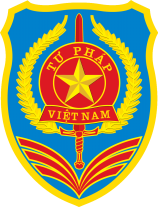 TÀI LIỆU TẬP HUẤN CHUYÊN SÂUKỸ NĂNG, NGHIỆP VỤ GIẢI QUYẾT BỒI THƯỜNG, QUẢN LÝ NHÀ NƯỚC VỀ CÔNG TÁC BỒI THƯỜNG NHÀ NƯỚC THEO QUY ĐỊNH CỦA LUẬT TRÁCH NHIỆM BỒI THƯỜNG CỦA NHÀ NƯỚC NĂM 2017 VÀ CÁC VĂN BẢN HƯỚNG DẪN THI HÀNH